Муниципальное дошкольное образовательное учреждение «Детский сад № 109»Конкурс методических разработок педагогических работников МБДОУ Многофункциональное пособие «Чудо – юбка – трансформер»                                     Автор пособия:                                                                     Парамонова Татьяна Михайловна,                                   воспитательМиассАннотация к методическому многофункциональному пособию"Чудо – юбка - трансформер"Данное методическое пособие представлено в виде красочной юбки с нашитыми на нее лентами, карманами, съёмными фигурками, волшебными мешочками,  геометрическими фигурами, шнуровками, а также имеющую дополнительные предметы: прищепки, животные, цветы на пуговицах и пр.Для детей раннего возраста в период адаптации "Чудо - юбка"  помогает детям отвлечься от переживаний, связанных с расставанием с близкими людьми. Педагог, завлекая их необычным пособием, превращается в сказочную фею, которая предлагает поиграть. Между взрослым и ребенком налаживается зрительный и вербальный контакт, так необходимый для создания теплых и доверительных отношений в период адаптации.Также это многофункциональное пособие способствует развитию тактильно - сенсорных эталонов и формированию навыков самообслуживания. Оно обеспечивает возможность общения и совместной деятельности детей и взрослого. Данное пособие "Чудо - юбка" предназначено для детей раннего и младшего дошкольного возраста. 1. Пояснительная запискаАктуальностьАдаптационный период является очень важным для малышей, вновь поступающих в детский сад. Разная степень социальной готовности обусловлена неодинаковым уровнем развития личности ребенка, особенностями социального окружения, условиями семейного воспитания и другими факторами. Мир входит в жизнь детей постепенно. Сначала ребёнок познаёт то, что окружает его дома, а затем в детском саду. Со временем его опыт обогащается. Он стремится к активному взаимодействию с окружающей средой. Непосредственный контакт ребёнка с доступными ему предметами позволяет познать их отличительные особенности. Для познания окружающего их мира детям приходит на помощь сенсорное воспитание, с помощью которого «строиться» фундамент умственного развития, от которых будет зависеть успешность ребёнка. Именно в этот момент на помощь педагогу и ребёнку приходит пособие «Адаптационно-дидактическая юбка» Многофункциональное пособие "Чудо – юбка - трансформер - это необычное дидактическое пособие, которое привлекает внимание детей, своей яркостью и многообразием элементов. Дети с интересом включаются в разнообразные игры, предложенные педагогом. Ребята манипулируют с деталями юбки, двигаясь от одной к другой. В процессе этой игры дети отвлекаются от переживаний, связанных с расставанием с близкими людьми в процессе адаптации к образовательному учреждению. Между взрослым и ребенком устанавливается зрительный и вербальный контакт, так необходимый для создания теплых и доверительных отношений. Поэтому использование методического пособия Многофункциональное пособие "Чудо – юбка - трансформер - именно в этот период является весьма актуальной в условиях ДОУ. Направление работы: адаптация детей к условиям ДОУ, социально - коммуникативное и познавательное развитие.Цель: снятие психоэмоционального напряжения в адаптационный период и обогащение сенсорных представлений посредством дидактических  игр и упражнений.Задачи:• формировать умение сравнивать, устанавливать сходство предметов, деталей по их признакам: цвету, форме, размеру, звучанию;• развивать мелкую моторику, внимание, слуховое, зрительное, тактильное восприятие;• воспитывать коммуникативные навыки: тёплые и доверительные отношения со взрослым и сверстниками.Основные разделы пособия:1. АдаптацияПривлекательная внешне, юбка притягивает к себе внимание малыша, как магнит, заставляя действовать с ее элементами, а, главное, общаться с педагогом, привыкая к нему тактильно, эмоционально, а затем и вербально.2. Сенсорное развитие:Действуя с элементами юбки, малыш расширяет диапазон своих сенсорных ощущений, развивает мелкую моторику, совершенствует восприятие, внимание, память, мышление, воображение, творческие способности. Для выражения своих эмоций, объяснения их, маленький человечек ищет контакта с окружающими его взрослыми и детьми, а значит, совершенствует свою речь, учится приемам общения. Ребенок различает, сравнивает, устанавливает сходство предметов по их признакам – по качеству материала, по цвету, форме, величине, звучанию. 3. Формирование навыков самообслуживания Действуя с предметами, он приобретает навыки, необходимые для самообслуживания: умение застегнуть и расстегнуть пуговицу, липучку, достать понравившийся предмет из определенного кармашка, прикрепить его, снять, убрать на место.2. Основной разделДля повышения эффективности адаптационного периода, сенсорного воспитания, а так же формирования навыков самообслуживания детей мною было изготовлено Многофункциональное пособие "Чудо – юбка – трансформер. Согласно ФГОС ДО развивающая предметно-пространственная среда должна быть содержательно-насыщенной, вариативной, трансформируемой, доступной и безопасной. Я постаралась изготовить многофункциональное пособие, опираясь на эти требования. Юбка проста в изготовлении.Яркая, нарядная всегда привлекает к себе малышей.Все детали отстегиваются – они либо на пуговицах, либо на липучках. Такая юбка полна сюрпризов и секретов. Одновременно несколько детей могут на ней играть. Для изготовления юбки была использована ткань «компаньон» (цвет ткани разный, а рисунок одинаковый),  приятная на ощупь. На юбку были нашиты:пуговицы разных размеров и цветов; атласные ленты, разные по цвету;  геометрические фигуры разные по цвету и размеру; прищепки четырех основных цветов;сумочка в виде совенка с замочком (можно менять содержимое сумочки);волшебные мешочки – красного, зеленого, желтого цветов (в них разное наполнение: природного происхождения, животного мира, игрушки); разборные фигурки зайца и мишки (на пуговицах каждая часть тела);съемные (на липучках) тучка, солнышко, цыпленок с разным наполнителем внутри;дома разного размера с секретиками, деревья, грибок.3. Игровые приемы:С помощью пособия "Чудо - юбка" можно играть в дидактические игры:1. "Части тела зайчика и мишки" Описание: Спереди и сзади юбки на липучках расположены зайчик и мишка, их части тела собраны на пуговицы. Цель: Развитие мелкой моторики рук, воображения Задачи: Научить отстегивать и пристегивать части тела в правильном порядкеНайти отличия между зайцем и медведем: какие части тела похожи, а какие различаются. 2."Длинный - короткий" Описание: На кармане на липучке расположена тучка с дождинками разной длиныЦель: знакомство с мерой длиныЗадачи: Формировать умение сравнивать дождинки по длине;Активизировать словарь детей: «длинная», «короткая», «короче», «длиннее», чередование дождинок;Знакомство с неживой природой, временем года.3. "Волшебные мешочки"Описание: к юбке нашиты пуговицы разной фактуры, на которые пристегнуты три мешочка разного цвета (красный, желтый, зеленый), завязаны тесьмой, отличной от цвета мешочкаЦель: Развитие сенсорного представления Задачи: формировать умение сравнивать, устанавливать сходство или различие предметов, по их признакам: цвету, размеру;развитие зрительное восприятие, мелкую моторику рук, развитие осязательного и тактильного представления;Игровая ситуация: 1) желтый мешочек пристегнуть к черной шершавой пуговице, красный - к белой и гладкой, зеленый к пуговице с глазком;2) какой мешочек расположен выше, чем остальные два?  3) определить: какой цвет у мешочка, если на нем тесьма красного цвета, какой цвет у мешочка, если на нем тесьма желтого цвета, какой цвет у мешочка, если на нем тесьма зеленого цвета?4) определить: одного ли цвета тесьма и мешочек, если нет, то нужно повязать тесьму такого же цвета, как и мешочек. 4. "Хоровод"Описание: к юбке нашиты атласные ленты разного цвета, в виде петель.Задачи: формировать умение крепко держать в руке ленты и вместе с воспитателем водить хоровод, стараясь не наступать друг другу на ноги. закреплять знание цвета;развивать мелкую моторику рук, аккуратность.5. "Геометрические фигуры"Описание: внизу юбки пришиты плоскостные геометрические фигуры, а на тесьме прикреплены выпуклые фигуры, которые нужно с ними соотнести. Цель: знакомство с геометрическими фигурамиЗадачи: Закреплять умение соотносить выпуклые геометрические фигуры с плоскостными по образцу в направлении слева направо;закреплять знание цвета;тактильные ощущения в каждой фигуре.6. ШнуровкаЦель: Обучение плести, завязыванию на бантикЗадачи: развитие мелкой моторики, ловкости рук7. Курочка и цыплятаЦель: обучение детей ориентироваться в пространствеЗадачи: Развитие логического мышления (ребенок понимает о ком идет речь, разгадав загадку про цыпленка)Обучение ориентации в пространстве: один цыпленок сидит под солнышком,, второй - между (рядом) большим домиком и медведем;Знакомство с предлогами "под" и "между"8. "Домики"Цель: Обучение сравнению и определению о каком домике идет речь по его описаниюЗадачи:Формировать умение сравнивать, описывать предмет, устанавливать сходство предметов и их различие.9. "Деревья"Цель: умение распознать садовое дерево и лесное, обучение первоначальному счету.Задачи:Обучение распознавать где яблоки, а где божья коровка они одинакового цвета - красногоОбучение игре "один -много" (божья коровка одна, а яблок много)Сравнение деревьев - у яблони -крона и ствол, ель состоит из трех треугольников разного размера.10. "Угадай на ощупь" Цель: развитие осязанияФорма. Положите в кармашки юбки различные детали деревянного конструктора (кубик, треугольник, "кирпичик"). Предложите детям на ощупь определить, какая фигурка лежит в кармашке. Затем обсудить, что из них можно построить, например, гараж для машинки, домик для куклы. 
Фактура. Приготовьте дощечки с разной поверхностью (искусственный или натуральный мех, наждачная бумага, фланель или байка, застывшие капли воска, кусочек веревки, большие и маленькие палочки, клеенка или фольга, бархат, вельвет или джинсовка). Разложите их по кармашкам. Предложите детям потрогать дощечки. Объясните, что у всех дощечек разная поверхность (шершавая, гладкая, мягкая и т. д.). 11. "Какой овощ, фрукт…" Наполните кармашки юбки муляжами овощей (фруктов), фигурками животных, маленькими игрушками и т. д. Предложите детям их обследовать, а затем угадать, кто или что спряталось в кармашке. После этого вместе с детьми сочинить историю, где главным героем будет угаданный предмет.12. «Разноцветные прищепки»Описание: понадобятся прищепки 4-ёх цветов: красные, жёлтые, зелёные и синие. Их цвет должен соответствовать цвету атласных лент.Предложите ребенку тремя пальцами  прицепить прищепки на ленту.
Прицепить правой рукой, а отцепить левой . Прицепляя прищепки чередовать по цвету.Заключение	Апробация данного пособия началась в сентябре (в период адаптации детей к условиям ДОУ.) Работа с адаптационно – дидактической юбкой проводилась несколько этапов. Были использовали в работе диагностические материалы (модифицированные) следующих авторов: К.Л.Печора, Н.М.Аксарина, Г.В.Пантюхина «Диагностика нервно – психического развития детей раннего возраста» . I этап. Диагностика адаптивных навыков (психо-эмоциональное состояния, настроение, контактность и т.д.), сенсомоторные навыки и навыки самообслуживания на начало года. II этап. Апробация пособия III этап. Повторная диагностика на конец года. Результаты начальной диагностики показал очень низкий уровень всех направлений развития. Затем детям предложили данное пособие, с которым они взаимодействовали на протяжении всего учебного года, так же в конце года была проведена диагностика по тем же направлениям. Результаты выявили значительное улучшение показателей: Дети легко адаптируются к условиям детского сада, улучшилось психоэмоциональное настроение;Созданы тёплые доверительные отношения педагога с ребёнком и сверстниками; У детей развит познавательный интерес к самостоятельному и совместному обследованию предметов и разнообразным действиям с ним; Дети самостоятельно могут застегнуть замочки, пуговицы, одевать и снимать одежду.Диагностические показатели, сводная таблица и анализ представлены в Приложении 1.Список литературы:Белкина Л.В. Адаптация детей раннего возраста в условиях ДОУ. Практическое пособие. – Воронеж: Учитель, 2004. Веракса Н.Е., Комарова Т.С.  Примерная общеобразовательная программа «От рождения до школы» под редакцией Н.Е. Вераксы, Т.С.Комаровой и М.А.Васильевой. – М.: Мозаика, 2008,  130 с.Губанова Н. Ф., Развитие игровой деятельности. Система работы в первой младшей группе детского сада. – М.: Мозаика-Синтез, 2008, с. 176Давыдова О.И., Майер А.А.  Адаптационные группы в ДОУ. Методическое пособие. – М.: ТЦ Сфера, 2005.Янушко Е.А. Сенсорное развитие детей раннего возраста. – М.,  Мозаика – Синтез, 2011, с. 137Приложение 1Анализ результатов педагогической диагностикиДиаграмма 1. Результаты педагогической деятельности по образовательным областямИз списочного состава в 23 человека - 11 детей имели легкую адаптацию, 12  детей - среднюю, тяжелой адаптации нет.Приложение 2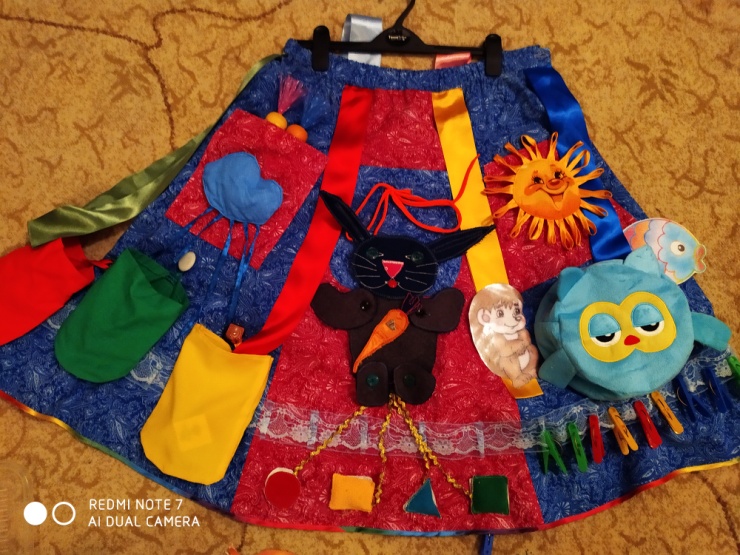 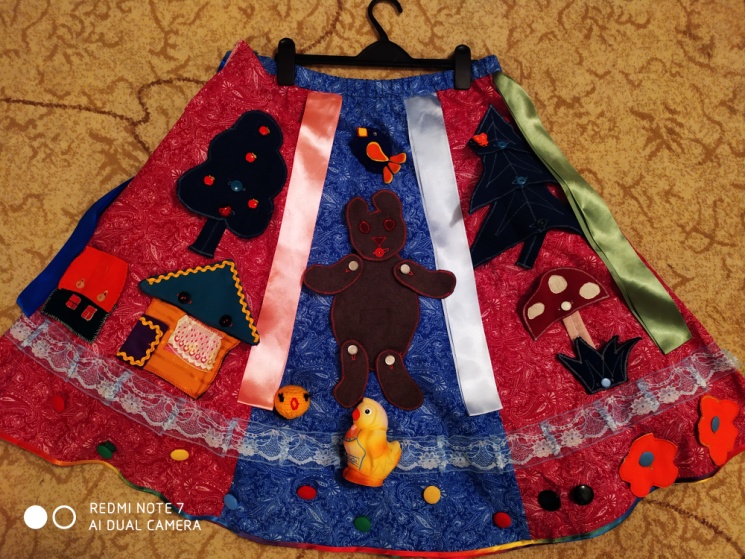 